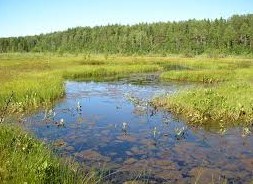 Знаю, мало кто сиживал раннею весною на болотах в ожидании тетеревиного тока, и мало слов у меня, чтобы хоть намекнуть на все великолепие птичьего концерта в болотах перед восходом солнца. Часто я замечал, что первую ноту в этом концерте, далеко еще до самого первого намека на свет, берет кроншнеп. Это очень тонкая трель, совершенно не похожая на всем известный свист. После, когда закричат белые куропатки, зачуфыкают тетерева и токовик, иногда возле самого шалаша, заведет свое бормотанье, тут уж бывает не до кроншнепа, но потом при восходе солнца в самый торжественный момент непременно обратишь внимание на новую песню кроншнепа, очень веселую и похожую на плясовую: эта плясовая так же необходима для встречи солнца, как журавлиный крик.Раз я видел из шалаша, как среди черной петушиной массы устроился на кочке серый кроншнеп, самка; к ней прилетел самец и, поддерживая себя в воздухе взмахами своих больших крыльев, ногами касался спины самки и пел свою плясовую. Тут, конечно, весь воздух дрожал от пения всех болотных птиц, и, помню, лужа при полном безветрии вся волновалась от множества пробудившихся в ней насекомых.Вид очень длинного и кривого клюва кроншнепа всегда переносит мое воображение в давно прошедшее время, когда не было еще на земле человека. Да и все в болотах так странно, болота мало изучены, совсем не тронуты художниками, в них всегда себя чувствуешь так, будто человек на земле еще и не начинался.Как-то вечером я вышел в болота промять собак. Очень парило после дождя перед новым дождем. Собаки, высунув языки, бегали и время от времени ложились, как свиньи, брюхом в болотные лужи. Видно, молодежь еще не вывелась и не выбиралась из крепей на открытое место, и в наших местах, переполненных болотной дичью, теперь собаки не могли ничего причуять и на безделье волновались даже от пролетающих ворон. Вдруг показалась большая птица, стала тревожно кричать и описывать вокруг нас большие круги. Прилетел и другой кроншнеп и тоже стал с криком кружиться, третий, очевидно, из другой семьи, пересек круг этих двух, успокоился и скрылся. Мне нужно было в свою коллекцию достать яйцо кроншнепа, и, рассчитывая, что круги птиц непременно будут уменьшаться, если я буду приближаться к гнезду, и увеличиваться, если удаляться, я стал, как в игре с завязанными глазами, по звукам бродить по болоту. Так мало-помалу, когда низкое солнце стало огромным и красным в теплых, обильных болотных испарениях, я почувствовал близость гнезда: птицы нестерпимо кричали и носились так близко от меня, что на красном солнце я видел ясно их длинные, кривые, раскрытые для постоянного тревожного крика носы. Наконец, обе собаки, схватив верхним чутьем, сделали стойку. Я зашел в направлении их глаз и носов и увидел прямо на желтой сухой полоске мха, возле крошечного кустика, без всяких приспособлений и прикрытия лежащие два большие яйца. Велев собакам лежать, я с радостью оглянулся вокруг себя, комарики сильно покусывали, но я к ним привык.Как хорошо мне было в неприступных болотах и какими далекими сроками земли веяло от этих больших птиц с длинными кривыми носами, на гнутых крыльях пересекающих диск красного солнца!Я уже хотел было наклониться к земле, чтобы взять себе одно из этих больших прекрасных яиц, как вдруг заметил, что вдали по болоту, прямо на меня шел человек. У него не было ни ружья, ни собаки и даже палки в руке, никому никуда отсюда пути не было, и людей таких я не знал, чтобы тоже, как я, могли под роем комаров с наслаждением бродить по болоту. Мне было так же неприятно, как если бы, причесываясь перед зеркалом и сделав при этом какую-нибудь особенную рожу, вдруг заметил в зеркале чей-то чужой изучающий глаз. Я даже отошел от гнезда в сторону и не взял яйца, чтобы человек этот своими расспросами не спугнул мне, я это чувствовал, дорогую минуту бытия. Я велел собакам встать и повел их на горбинку. Там я сел на серый, до того сверху покрытый желтыми лишайниками камень, что и селось нехолодно. Птицы, как только я отошел, увеличили свои круги, но следить за ними с радостью больше я не мог. В душе родилась тревога от приближения незнакомого человека. Я уже мог разглядеть его: пожилой, очень худощавый, шел медленно, наблюдая внимательно полет птиц. Мне стало легче, когда я заметил, что он изменил направление и пошел к другой горушке, где и сел на камень, и тоже окаменел. Мне даже стало приятно, что там сидит такой же, как я, человек, благоговейно внимающий вечеру. Казалось, мы без всяких слов отлично понимали друг друга, и для этого не было слов. С удвоенным вниманием смотрел я, как птицы пересекают красный солнечный диск; странно располагались при этом мои мысли о сроках земли и о такой коротенькой истории человечества; как, правда, все скоро прошло.Солнце закатилось. Я оглянулся на своего товарища, но его уже не было. Птицы успокоились, очевидно, сели на гнезда. Тогда, велев собакам, крадучись, идти назади, я стал неслышными шагами подходить к гнезду: не удастся ли, думал я, увидеть вплотную интересных птиц. По кустику я точно знал, где гнездо, и очень удивлялся, как близко подпускают меня птицы. Наконец, я подобрался к самому кустику и замер от удивления: за кустиком все было пусто. Я тронул мох ладонью: он был еще теплый от лежавших на нем теплых яиц. Я только посмотрел на яйца, и птицы, боясь человеческого глаза, поспешили их спрятать подальше.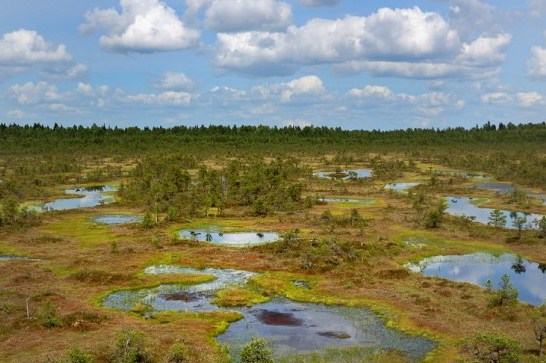 